О проведении второго этапа конкурса на включение в кадровый резерв   государственной гражданской службы Управления Роскомнадзора по Республике БурятияВ соответствии с Федеральным законом от 27 июля 2014 года №79-ФЗ «О государственной гражданской службе Российской Федерации», Указа Президента РФ от 01 февраля 2005 года №112 «О конкурсе на замещение вакантной должности государственной гражданской службы Российский Федерации», Указа Президента Российской Федерации от 10 сентября 2017 года №419 «О внесении изменений в Положение о конкурсе на замещение вакантной должности государственной гражданской службы Российской Федерации от 1 февраля 2005 года №112, и Положение о кадровом резерве федерального государственного органа, утвержденное Указом Президента Российской Федерации от 1 марта 2017 года №96», Порядка организации работы по формированию кадрового резерва для замещения  вакантных должностей федеральной государственной гражданской службы Управления Роскомнадзора по Республике Бурятия от 24 апреля 2015 года №68 в целях обеспечения конституционного права граждан Российской Федерации на равный доступ к государственной гражданской службе и права государственных гражданских служащих на должностной рост на конкурсной основе,п р и к а з ы в а ю:Провести второй этап конкурса на включение в кадровый резерв государственной гражданской службы Управления Роскомнадзора по Республике Бурятия 16 апреля 2021 года в 09.00 часов в Управлении Роскомнадзора по Республике Бурятия по адресу: ул. Некрасова, д.20, г. Улан-Удэ.Утвердить список граждан (гражданских служащих), допущенных ко второму этапу конкурса в кадровый резерв (Приложение 1).Помощнику руководителя Коновалову В.А.  организовать размещение информации о проведении второго этапа конкурса в кадровый резерв  и списки граждан (гражданских служащих)  на сайте Управления Роскомнадзора по Республике Бурятия и на Федеральном портале государственной службы и управленческих кадров в установленном порядке. Специалисту-эксперту отдела ОФРиК - секретарю конкурсной комиссии С.А. Савченко:4.1  Уведомить о дате, месте и времени проведения второго этапа конкурса граждан (гражданских служащих), допущенных ко второму этапу конкурса в кадровый резерв и независимых экспертов конкурсной комиссии в установленном порядке.         4.2. Организовать подготовку документов и проведение второго этапа конкурса.. Контроль за исполнением настоящего приказа оставляю за собой.Врио  руководителя  					                              	     А.С. МаркаковПриложение 1к приказу Управления Роскомнадзора по Республике Бурятияот «01» апреля 2021 г. № 44Список граждан,допущенных ко второму этапу конкурса на включение в кадровый резерв государственной гражданской службы Управления Роскомнадзора по Республике Бурятия для замещения вакантных должностей государственной гражданской службы.Будаева С.В.Данзанова Н.ГКондратюков С.Н.Леонова С.Б.Лхасаранова Ц.А.Макаров Э.Б.Олзоев Э.-Д.И.Раднаева А.О.Рабданов Ч.Б. Санзаев А.П. Цыбенова Т.В. Цоктоева Л.П.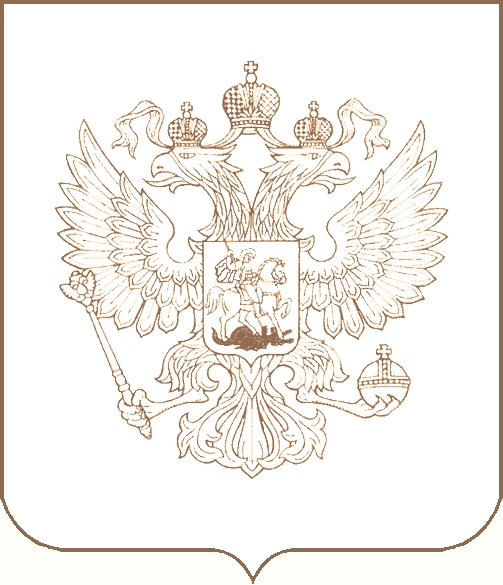 РОСКОМНАДЗОРУПРАВЛЕНИЕ ФЕДЕРАЛЬНОЙ СЛУЖБЫ ПО НАДЗОРУ В СФЕРЕ СВЯЗИ, ИНФОРМАЦИОННЫХ ТЕХНОЛОГИЙ И МАССОВЫХ КОММУНИКАЦИЙПО РЕСПУБЛИКЕ БУРЯТИЯП Р И К А З         01.04.2021                                                                                                                       № 44г. Улан-Удэ